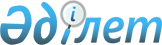 О признании утратившим силу постановления акимата Аральского района от 28 августа 2014 года № 354-қ "Об определении мест для осуществления выездной торговли в городе Аральск"Постановление Аральского районного акимата Кызылординской области от 14 апреля 2017 года № 56-қ. Зарегистрировано Департаментом юстиции Кызылординской области 21 апреля 2017 года № 5802      В соответствии с Законом Республики Казахстан от 6 апреля 2016 года "О правовых актах" акимат Аральского района ПОСТАНОВЛЯЕТ:

      1. Признать утратившим силу постановление акимата Аральского района от 28 августа 2014 года № 354-қ "Об определении мест для осуществления выездной торговли в городе Аральск" (зарегистрировано в Реестре государственной регистрации нормативных правовых актов за номером 4759, опубликовано от 13 сентября 2014 года за № 69 в газете "Толқын").

      2. Контроль за исполнением настоящего постановления возложить на руководителя коммунального государственного учреждения "Аппарат акима Аральского района" Бохаева Н.

      3. Настоящее постановление вводится в действие со дня первого официального опубликования.


					© 2012. РГП на ПХВ «Институт законодательства и правовой информации Республики Казахстан» Министерства юстиции Республики Казахстан
				
      АКИМ РАЙОНА

М. ОРАЗБАЕВ
